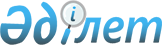 О бюджете сельского округа Коларык на 2024-2026 годыРешение Казалинского районного маслихата Кызылординской области от 22 декабря 2023 года № 161.
      В соответствии с пунктом 2 статьи 75 Кодекса Республики Казахстан от 4 декабря 2008 года "Бюджетный кодекс Республики Казахстан", пункта 2-7 статьи 6 Закона Республики Казахстан от 23 января 2001 года "О местном государственном управлении и самоуправлении в Республике Казахстан", Казалинский районный маслихат Кызылординской области РЕШИЛ:
      1. Утвердить бюджет сельского округа Коларык на 2024-2026 годы согласно приложениям 1, 2, 3, в том числе на 2024 год в следующих объемах:
      1) доходы – 99770 тысяч тенге, в том числе:
      налоговые поступления – 4960 тысяч тенге;
      неналоговые поступления – 556 тысяч тенге;
      поступлениям от продажи основного капитала – 200 тысяч тенге;
      поступления трансфертов – 94054 тысяч тенге;
      2) затраты – 100558 тысяч тенге;
      3) чистое бюджетное кредитование – 0;
      бюджетные кредиты – 0;
      погашение бюджетных кредитов – 0;
      4) сальдо по операциям с финансовыми активами – 0;
      приобретение финансовых активов – 0;
      поступления от продажи финансовых активов государства – 0;
      5) дефицит (профицит) бюджета – -788 тысяч тенге;
      6) финансирование дефицита (использование профицита) бюджета – 788 тысяч тенге;
      поступление займов – 0;
      погашение займов – 0;
      используемые остатки бюджетных средств – 788 тысяч тенге.
      Сноска. Пункт 1 - в редакции решения Казалинского районного маслихата Кызылординской области от 06.05.2024 № 240 (вводится в действие с 01.01.2024).


      2. Настоящее решение вводится в действие с 1 января 2024 года. Бюджет на 2024 год сельского округа Коларык
      Сноска. Приложение 1 - в редакции решения Казалинского районного маслихата Кызылординской области от 06.05.2024 № 240 (вводится в действие с 01.01.2024). Бюджет на 2025 год сельского округа Коларык Бюджет на 2026 год сельского округа Коларык Целевые трансферты бюджету Коларыкского сельского округа в районном бюджете на 2024 год за счет средств республиканского бюджета
      Сноска. Решение дополнено приложением 4 в соответствии с решением Казалинского районного маслихата Кызылординской области от 05.03.2024 № 200 (вводится в действие с 01.01.2024).
					© 2012. РГП на ПХВ «Институт законодательства и правовой информации Республики Казахстан» Министерства юстиции Республики Казахстан
				
      Председатель Казалинского районного маслихата 

Г. Алиш
Приложение 1 к решению
Казалинского районного маслихата
от "22" декабря 2023 года № 161
Категория
Категория
Категория
Категория
Сумма,
тысяч тенге
Класс
Класс
Класс
Сумма,
тысяч тенге
Подкласс
Подкласс
Сумма,
тысяч тенге
Наименование
Сумма,
тысяч тенге
1. Доходы
99770
1
Налоговые поступления
4960
01
Подоходный налог
1689
2
Индивидуальный подоходный налог
1689
04
Hалоги на собственность
3247
1
Hалоги на имущество
112
3
Земельный налог
357
4
Hалог на транспортные средства
2778
05
Внутренние налоги на товары, работы и услуги
24
3
Поступления за использование природных и других ресурсов
4
4
Сборы за ведение предпринимательской и профессиональной деятельности
20
2
Неналоговые поступления
556
01
Аренда имущества коммунальной собственности города районного значения, села, поселка, сельского округа
556
5
Доходы от аренды имущества, находящегося в государственной собственности
556
3
Поступления от продажи основного капитала
200
03
Продажа земли и нематериальных активов
200
1
Продажа земли
200
4
Поступления трансфертов 
94054
4
02
Трансферты из вышестоящих органов государственного управления
94054
3
Трансферты из районного (города областного значения) бюджета
94054
Функциональная группа
Функциональная группа
Функциональная группа
Функциональная группа
Администратор бюджетных программ
Администратор бюджетных программ
Администратор бюджетных программ
Программа
Программа
Наименование
Наименование
2.Затраты
100558
01
Государственные услуги общего характера
53147
1
124
Аппарат акима города районного значения, села, поселка, сельского округа
53147
1
001
Услуги по обеспечению деятельности акима города районного значения, села, поселка, сельского округа
52787
022
Капитальные расходы государственного органа
360
07
Жилищно-коммунальное хозяйство
20268
22714
124
Аппарат акима города районного значения, села, поселка, сельского округа
20268
008
Освещение улиц в населенных пунктах
4003
009
Обеспечение санитарии населенных пунктов
622
011
Благоустройство и озеленение населенных пунктов
15643
08
Культура, спорт, туризм и информационное пространство
26344
124
Аппарат акима города районного значения, села, поселка, сельского округа
26344
006
Поддержка культурно-досуговой работы на местном уровне
26344
12
Транспорт и коммуникации
799
124
Аппарат акима города районного значения, села, поселка, сельского округа
799
013
Обеспечение функционирования автомобильных дорог в городах районного значения, поселках, селах, сельских округах
799
15
Трансферты
0
124
Аппарат акима города районного значения, села, поселка, сельского округа
0
048
Возврат неиспользованных (недоиспользованных) целевых трансфертов
0
3. Чистое бюджетное кредитование
0
Бюджетные кредиты
0
Погашение бюджетных кредитов
0
4.Сальдо по операциям с финансовыми активами
0
Приобретение финансовых активов
0
Поступления от продажи финансовых активов государства
0
5.Дефицит (профицит) бюджета
-788
6.Финансирование дефицита (использование профицита) бюджета
788
8
Используемые остатки бюджетных средств
788
01
Остатки бюджетных средств
788
1
Свободные остатки бюджетных средств
788Приложение 2 к решению
Казалинского районного маслихата
от "22" декабря 2023 года № 161
Категория
Категория
Категория
Категория
Сумма, 
тысяч тенге
Класс
Класс
Класс
Сумма, 
тысяч тенге
Подкласс
Подкласс
Сумма, 
тысяч тенге
Наименование
Сумма, 
тысяч тенге
1. Доходы
106727
1
Налоговые поступления
5183
01
Подоходный налог
1773
2
Индивидуальный подоходный налог
1773
04
Hалоги на собственность
3410
1
Hалоги на имущество
118
3
Земельный налог
375
4
Hалог на транспортные средства
2917
2
Неналоговые поступления
584
01
Аренда имущества коммунальной собственности города районного значения, села, поселка, сельского округа
584
5
Доходы от аренды имущества, находящегося в государственной собственности
584
3
Поступления от продажи основного капитала
210
03
Продажа земли и нематериальных активов
210
1
Продажа земли
210
4
Поступления трансфертов 
100750
4
02
Трансферты из вышестоящих органов государственного управления
100750
3
Трансферты из районного (города областного значения) бюджета
100750
Функциональная группа
Функциональная группа
Функциональная группа
Функциональная группа
Администратор бюджетных программ
Администратор бюджетных программ
Администратор бюджетных программ
Программа
Программа
Наименование
Наименование
2.Затраты
106727
01
Государственные услуги общего характера
54700
1
124
Аппарат акима города районного значения, села, поселка, сельского округа
54700
1
001
Услуги по обеспечению деятельности акима города районного значения, села, поселка, сельского округа
54700
07
Жилищно-коммунальное хозяйство
20204
22714
124
Аппарат акима города районного значения, села, поселка, сельского округа
20204
008
Освещение улиц в населенных пунктах
4056
009
Обеспечение санитарии населенных пунктов
647
011
Благоустройство и озеленение населенных пунктов
15501
08
Культура, спорт, туризм и информационное пространство
30562
124
Аппарат акима города районного значения, села, поселка, сельского округа
30562
006
Поддержка культурно-досуговой работы на местном уровне
30562
12
Транспорт и коммуникации
1261
124
Аппарат акима города районного значения, села, поселка, сельского округа
1261
013
Обеспечение функционирования автомобильных дорог в городах районного значения, селах, поселках, сельских округах
1261
3. Чистое бюджетное кредитование
0
Бюджетные кредиты
0
Погашение бюджетных кредитов
0
4.Сальдо по операциям с финансовыми активами
0
Приобретение финансовых активов
0
Поступления от продажи финансовых активов государства
0
5.Дефицит (профицит) бюджета
0
6.Финансирование дефицита (использование профицита) бюджета
0
8
Используемые остатки бюджетных средств
0
01
Остатки бюджетных средств
0
1
Свободные остатки бюджетных средств
0Приложение 3 к решению
Казалинского районного маслихата
от "22" декабря 2023 года № 161
Категория
Категория
Категория
Категория
Сумма, 
тысяч тенге
Класс
Класс
Класс
Сумма, 
тысяч тенге
Подкласс
Подкласс
Сумма, 
тысяч тенге
Наименование
Сумма, 
тысяч тенге
1. Доходы
106727
1
Налоговые поступления
5183
01
Подоходный налог
1773
2
Индивидуальный подоходный налог
1773
04
Hалоги на собственность
3410
1
Hалоги на имущество
118
3
Земельный налог
375
4
Hалог на транспортные средства
2917
2
Неналоговые поступления
584
01
Аренда имущества коммунальной собственности города районного значения, села, поселка, сельского округа
584
5
Доходы от аренды имущества, находящегося в государственной собственности
584
3
Поступления от продажи основного капитала
210
03
Продажа земли и нематериальных активов
210
1
Продажа земли
210
4
Поступления трансфертов 
100750
4
02
Трансферты из вышестоящих органов государственного управления
100750
3
Трансферты из районного (города областного значения) бюджета
100750
Функциональная группа
Функциональная группа
Функциональная группа
Функциональная группа
Администратор бюджетных программ
Администратор бюджетных программ
Администратор бюджетных программ
Программа
Программа
Наименование
Наименование
2.Затраты
106727
01
Государственные услуги общего характера
54700
1
124
Аппарат акима города районного значения, села, поселка, сельского округа
54700
1
001
Услуги по обеспечению деятельности акима города районного значения, села, поселка, сельского округа
54700
07
Жилищно-коммунальное хозяйство
20204
22714
124
Аппарат акима города районного значения, села, поселка, сельского округа
20204
008
Освещение улиц в населенных пунктах
4056
009
Обеспечение санитарии населенных пунктов
647
011
Благоустройство и озеленение населенных пунктов
15501
08
Культура, спорт, туризм и информационное пространство
30562
124
Аппарат акима города районного значения, села, поселка, сельского округа
30562
006
Поддержка культурно-досуговой работы на местном уровне
30562
12
Транспорт и коммуникации
1261
124
Аппарат акима города районного значения, села, поселка, сельского округа
1261
013
Обеспечение функционирования автомобильных дорог в городах районного значения, селах, поселках, сельских округах
1261
3. Чистое бюджетное кредитование
0
Бюджетные кредиты
0
Погашение бюджетных кредитов
0
4.Сальдо по операциям с финансовыми активами
0
Приобретение финансовых активов
0
Поступления от продажи финансовых активов государства
0
5.Дефицит (профицит) бюджета
0
6.Финансирование дефицита (использование профицита) бюджета
0
8
Используемые остатки бюджетных средств
0
01
Остатки бюджетных средств
0
1
Свободные остатки бюджетных средств
0Приложение 4 к решению
Казалинского районного маслихата
от "22" декабря 2023 года № 161
№
Наименование
Сумма, тысяч тенге
Целевые текущие трансферты
270
1
Трансферты аппарату акима Коларыкского сельского округа на повышение заработной платы отдельных категорий гражданских служащих, работников организаций, работников казенных предприятий
200
2
Трансферты сельскому клубу Актан батыр на повышение заработной платы отдельных категорий гражданских служащих, работников организаций, работников казенных предприятий
70